OSNOVNA ŠKOLA  MANUŠ-SPLITVUKOVARSKA 1121000 SPLITKLASA:       112-02/23-01/6                                                                                                                                             URBROJ:     2181-1-278-01/01-23-1                                              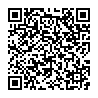 Split, 21.09.2023.Na temelju članka 99. Zakona o odgoju i obrazovanju u osnovnoj i srednjoj školi (Narodne novine, broj: 87/08., 86/09., 92/10., 105/10.-ispr, 90/11.,5/12., 16/12., 86/12., 94/13., 136/14.-RUSRH, 152/14., 7/17., 68/18., 98/19, 64/20 i 151/22) OŠ Manuš-Split, Split, Vukovarska 11 objavljuje:NATJEČAJza radno mjestoPomoćnik u nastavi  za učenike s teškoćama na određeno nepuno radno vrijeme za 29 sati tjedno (29/40),  2 izvršitelja (m/ž)UVJETI: Kandidat za pomoćnika u nastavi mora imati završeno minimalno četverogodišnje srednjoškolsko obrazovanje, završenu edukaciju za pomoćnika u nastavi te za njegovo angažiranje ne smiju postojati zapreke iz članka 106. Zakona o odgoju i obrazovanju u osnovnoj i srednjoj školi (Narodne novine, broj: 87/08., 86/09., 92/10., 105/10.-ispr, 90/11.,5/12., 16/12., 86/12., 94/13., 136/14.-RUSRH, 152/14., 7/17., 68/18., 98/19 ,64/20  i 151/22).Natječaj se raspisuje za izbor pomoćnika u nastavi za učenike s teškoćama na određeno vrijeme do završetka nastave u školskoj godini 2023./2024., a najduže do 21. lipnja 2024. godine - temeljem Projektnog prijedloga Grada Splita „S pomoćnikom mogu bolje VI“, u sklopu poziva na dostavu projektnih prijedloga „Osiguravanje pomoćnika u nastavi i stručnih komunikacijskih posrednika učenicima s teškoćama u razvoju u osnovnoškolskim i srednjoškolskim odgojno-obrazovnim ustanovama, faza VI“.Izrazi koji se u ovom natječaju koriste za osobe u muškom rodu su neutralni i odnose se na muške i na ženske osobe.U vlastoručno potpisanoj prijavi na natječaj potrebno je navesti:- osobne podatke: ime i prezime, adresu stanovanja, broj telefona/mobitela, e-mail adresu- naziv radnog mjesta na koje se kandidat prijavljuje.Uz  vlastoručno potpisanu prijavu  na natječaj potrebno je priložiti:životopis,presliku domovnice,uvjerenje nadležnog suda da podnositelj prijave nije pod istragom i da se protiv podnositelja prijave ne vodi kazneni postupak glede zapreka za zasnivanje radnog odnosa iz članka 106. Zakona s naznakom roka izdavanja ne starije od mjesec dana na dan raspisivanja natječaja,presliku dokaza o vrsti i razini obrazovanja (najmanje završeno četverogodišnje srednjoškolsko obrazovanje)presliku dokaza o završenoj edukaciji za pomoćnika u nastavi u trajanju od najmanje 20 satiKandidat koji ostvaruje pravo prednosti pri zapošljavanju na temelju članka 102. stavaka 1.-3. Zakona o hrvatskim braniteljima iz Domovinskog rata i članovima njihovih obitelji (Narodne novine, broj: 121/17., 98/19. i 84/21.), članka 48.f Zakona o zaštiti vojnih i civilnih invalida rata (Narodne novine, broj: 33/92., 57/92., 77/92., 27/93., 58/93., 02/94., 76/94., 108/95., 108/96., 82/01., 103/03, 148/13 i 98/19), članka 9. Zakona o profesionalnoj rehabilitaciji i zapošljavanju osoba s invaliditetom (Narodne novine, broj: 157/13., 152/14., 39/18. i 32/20) ili članka 48. stavaka 1.-3. Zakona o civilnim stradalnicima iz Domovinskog rata (Narodne novine, broj: 84/21) dužan je u prijavi na javni natječaj pozvati se na to pravo i uz prijavu na natječaj pored navedenih isprava odnosno priloga priložiti svu propisanu dokumentaciju prema posebnom zakonu te ima prednost u odnosu na ostale kandidate samo pod jednakim uvjetima.Kandidat koji se poziva na pravo prednosti pri zapošljavanju na temelju članka 102. stavaka 1.-3. Zakona o hrvatskim braniteljima iz Domovinskog rata i članovima njihovih obitelji dužan je uz prijavu na natječaj pored navedenih isprava odnosno priloga priložiti i sve potrebne dokaze iz članka 103. stavka 1. Zakona o hrvatskim braniteljima iz Domovinskog rata i članovima njihovih obitelji koji su dostupni na poveznici na internetsku stranicu Ministarstva hrvatskih branitelja:https://branitelji.gov.hr/UserDocsImages/dokumenti/Nikola/popis%20dokaza%20za%20ostvarivanje%20prava%20prednosti%20pri%20zapo%C5%A1ljavanju-%20ZOHBDR%202021.pdfKandidat koji se poziva na pravo prednosti pri zapošljavanju na temelju članka 48. stavaka 1.-3. Zakona o civilnim stradalnicima iz Domovinskog rata (Narodne novine broj: 84/21) dužan je uz prijavu na natječaj pored navedenih isprava odnosno priloga priložiti i sve potrebne dokaze iz članka 49. stavka 1. Zakona o civilnim stradalnicima iz Domovinskog rata (Narodne novine broj: 84/21) koji su dostupni na poveznici:https://branitelji.gov.hr/UserDocsImages//dokumenti/Nikola//popis%20dokaza%20za%20ostvarivanje%20prava%20prednosti%20pri%20zapo%C5%A1ljavanju-%20Zakon%20o%20civilnim%20stradalnicima%20iz%20DR.pdfKandidat prijavom na natječaj daje privolu za obradu osobnih podataka navedenih u svim dostavljenim prilozima odnosno ispravama za potrebe provedbe javnog natječaja i projekta ''S pomoćnikom mogu bolje VI'' sukladno važećim propisima o zaštiti osobnih podataka.Rok za podnošenje prijave na natječaj je osam dana od dana objave natječaja na mrežnim stranicama i oglasnoj ploči Škole te mrežnim stranicama i oglasnim pločama Hrvatskog zavoda za zapošljavanje.Nepotpune i nepravodobne prijave neće se razmatrati.Vlastoručno potpisane prijave na natječaj dostavljaju se neposredno ili poštom na adresu: Osnovne škole Manuš-Split, Split, Vukovarska 11, s naznakom ˝za natječaj- pomoćnik u nastavi 29/40''Kandidat prijavljen na natječaj o rezultatima natječaja bit će obaviješten putem mrežne stranice Škole, poveznica: http://os-manus-st.skole.hr/natjecaji najkasnije u roku od petnaest dana od dana sklapanja ugovora o radu s odabranim kandidatom.                                                                                                                               Ravnateljica:									         Marita Guć, prof.